Проект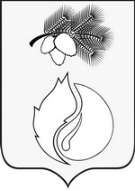 АДМИНИСТРАЦИЯ ГОРОДА КЕДРОВОГОПОСТАНОВЛЕНИЕ_________________2023 г.                                                                                                                               №________Томская областьг. КедровыйО выявлении правообладателя ранее учтенного объекта В соответствии со статьей 69.1 Федерального закона от 13 июля 2015 года № 218-ФЗ «О государственной регистрации недвижимости»ПОСТАНОВЛЯЕТ:1. В отношении земельного участка с кадастровым номером 70:18:0000003:181, расположенного по адресу: Томская область, муниципальное образование «Город Кедровый», с. Пудино, ул. Новая, 22А, в качестве его правообладателя, владеющего данным земельным участком на праве собственности, выявлен: ХХХХХХ, ХХ.ХХ.ХХХХ г.р.(дата рождения ХХХХ (место рождения), паспорт гражданина Российской Федерации серия ХХХХ номер ХХХХ от ХХ.ХХ.ХХХХ, выдан ХХХХХХ, СНИЛС ХХ-ХХ-ХХХ-ХХ, проживающий (зарегистрирован по месту жительства) по адресу: ХХХХХХХХХХХХХХХХХХХХХХХХХ.2. Право собственности ХХХХХХХХХХХХХХХХ на указанный в пункте 1 настоящего постановления земельный участок подтверждается копией свидетельства на право собственности на землю ХХХХХХХХХХХ, регистрационный номер ХХХХХХХХХХХХХ.3. Отделу по управлению муниципальной собственностью Администрации города Кедрового осуществить действия по внесению необходимых изменений в сведения Единого государственного реестра недвижимости.4.Контроль за исполнением данного постановления возложить на Первого заместителя Мэра города Кедрового. Мэр города Кедрового                                                                                                     Н.А. СоловьеваКарпова Любовь Васильевна8 (38250) 35-418